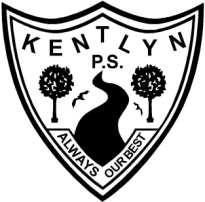 , Kentlyn, 2560 Minto, 2566Phone: 4628 2455 - Fax: 4628 4365kentlyn-p.schools.nsw.gov.au 								 		Friday 29 January 2021Term 1 COVID-19 Updated Guidelines Dear Parents / Carers,In complying with NSW Health and the Department of Education regulations schools will still be required to follow certain guidelines to ensure the health and safety of all staff, students and community members. The updated guidelines for 2021 are as follows;Parents and carers can enter the school to:·       purchase or pick-up uniforms from the uniform shop·       meet with school staff with an appointment·       drop off students for Kindergarten, Years 1 and 2 ·       attend parent orientation meetings for Department Kindergarten and ‘meet the teacher’ meetings with school staff for all years/stage groups. Meetings should be limited to 1 hour where possible with a Covid-19 safety plan in place. At Kentlyn Public School we are implementing the following until further notice:If you have a child in Kindergarten, Year 1 or Year 2 you are able to walk your child to the classroom in the morning and pick your child up from the classroom in the afternoon. Unfortunately, you are not able to wait around inside school gates, it is a drop off and pick up only.All other students will be entering and leaving school grounds as per last year, via the Old Kent Road gate. If you are entering school grounds to drop off or pick up your child you will be required to check in using the school’s QR Code that will be available at the school gates, as soon as it is activated for our school.  If you are attending a pre-arranged meeting or need to go into the school office you will be required to check in using the QR code as well as sign a declaration form and sign the visitor’s book. Masks are not mandatory inside the school grounds, however, physical distancing between adults is required. If physical distancing is not taking place, we will revert back to parents waiting outside the school gates, which is not in the best interest of our K-2 students.If you are sick, please do not come into the school. As per last year please keep your child at home if they have any cold/ flu like symptoms.Our staff will continue to encourage our students to wash their hands with soap at sinks available in the toilets and some classrooms. Hand sanitiser will be available in each classroom.COVID-19 has meant that we do have a ‘new normal’ and many of the above practices will be in place for the foreseeable future. As always, we will continue to follow the advice from the Department of Education who closely liaises with the Department of Health. I know that by all of us doing our part to stay safe and well, we will have a smooth transition into 2021.For further information please visit: https://education.nsw.gov.au/covid-19/advice-for-families Thank you in advance for your continued support and understanding. Androula KavallarisAndroula KavallarisPrincipal 		